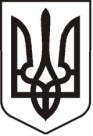 У К Р А Ї Н АЛ У Г А Н С Ь К А    О Б Л А С Т ЬП О П А С Н Я Н С Ь К А    М І С Ь К А    Р А Д АШОСТОГО  С К Л И К А Н Н ЯРОЗПОРЯДЖЕННЯміського  голови30.09. 2019              м. Попасна                                  №02-02/222Про видачу ордера Попаснянському КП «СКП»на видалення та санітарне обрізуваннядерев по вул. Калюжного Розглянувши доповідну записку спеціаліста відділу житлово-комунального господарства, архітектури, містобудування та землеустрою виконавчого комітета Попаснянської міської ради Іщенко О.В.,  відповідно до Правил утримання зелених насаджень у населених пунктах України, затверджених Наказом Міністерства будівництва, архітектури та житлово-комунального господарства України від 10 квітня 2006 року №105, Правил благоустрою території міста Попасна,  на виконання Програми розвитку та збереження зелених насаджень на території Попаснянської міської ради на 2018 – 2022 роки, затвердженої  рішенням Попаснянської міської ради від              22 грудня 2017 року № 91/12, керуючись п. 20 ч. 4 ст. 42 Закону України «Про місцеве самоврядування в Україні» та на підставі акту обстеження зелених насаджень № 20 складеного відповідною комісією 23 вересня                  2019 року:1. Видати ордер Попаснянському КП «СКП» на видалення двох аварійних, сухостійних, фаутних дерев (одна липа та одна тополя) та на санітарне обрізування тринадцяти дерев (чотирьох кленів, шести берез, двох лип та однієї вишні).  2. Зобов’язати Попаснянське КП «СКП»:Забезпечити охорону праці та безпеку громадян при виконанні робіт.У термін двох діб прибрати місця видалення та санітарного обрізування дерев.                                 3.Контроль за виконанням цього розпорядження покласти на відділ  житлово - комунального господарства, архітектури, містобудування та землеустрою виконкому міської ради.Міський голова					   Ю.І. ОнищенкоІщенко, 21089